Pirmadienis 
2015.01. Publikuota: 2014 kovo 27d. 17:19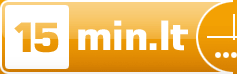 19Projektas „Regbis.Viči.Jėga“ uždegė vaikus sportui ​ŠiauliuoseLietuvos bendrojo lavinimo mokyklose vykdomas regbio projektas „Regbis.Viči.Jėga“ įsibėgėjo visu greičiu ir į sporto sūkurį įtraukė moksleivius. Šiaulių universiteto sporto salėje kovo 25-ąją vyko pirmosios bendro lavinimo mokyklų pradinių klasių mokinių finalinės nekontaktinio regbio varžybos, kuriose geriausiųjų vardo siekė šešios stipriausios 3-4 klasių moksleivių komandos iš Gegužių, Rėkyvos, Ragainės, Jovaro, Rasos progimnazijų bei Santarvės vidurinės mokyklos.

Skaitykite daugiau: http://www.15min.lt/naujiena/sportas/regbis/projektas-regbis-vici-jega-uzdege-vaikus-sportui-siauliuose-671-415426#ixzz3PGxUYLQx 
Follow us: @15minlt on Twitter | 15min on Facebook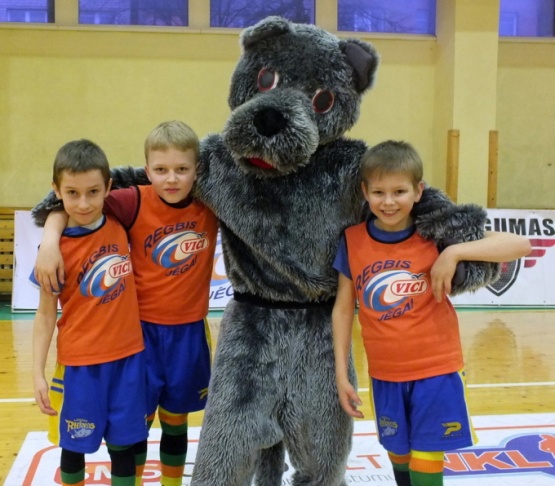 